旧家具照片图1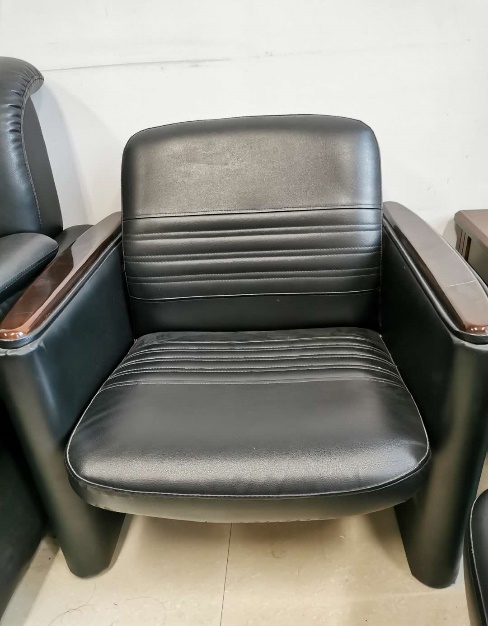 图2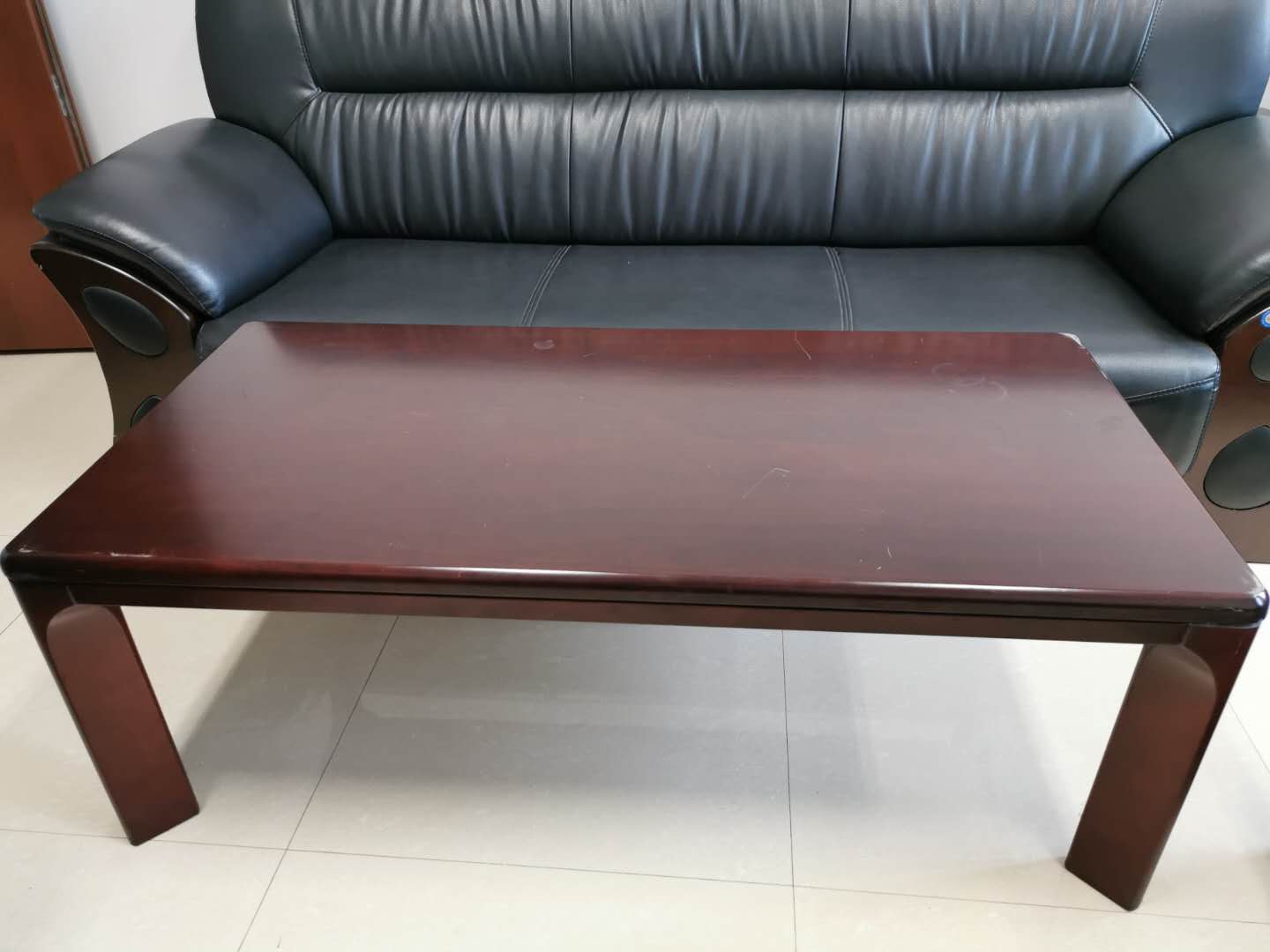 图3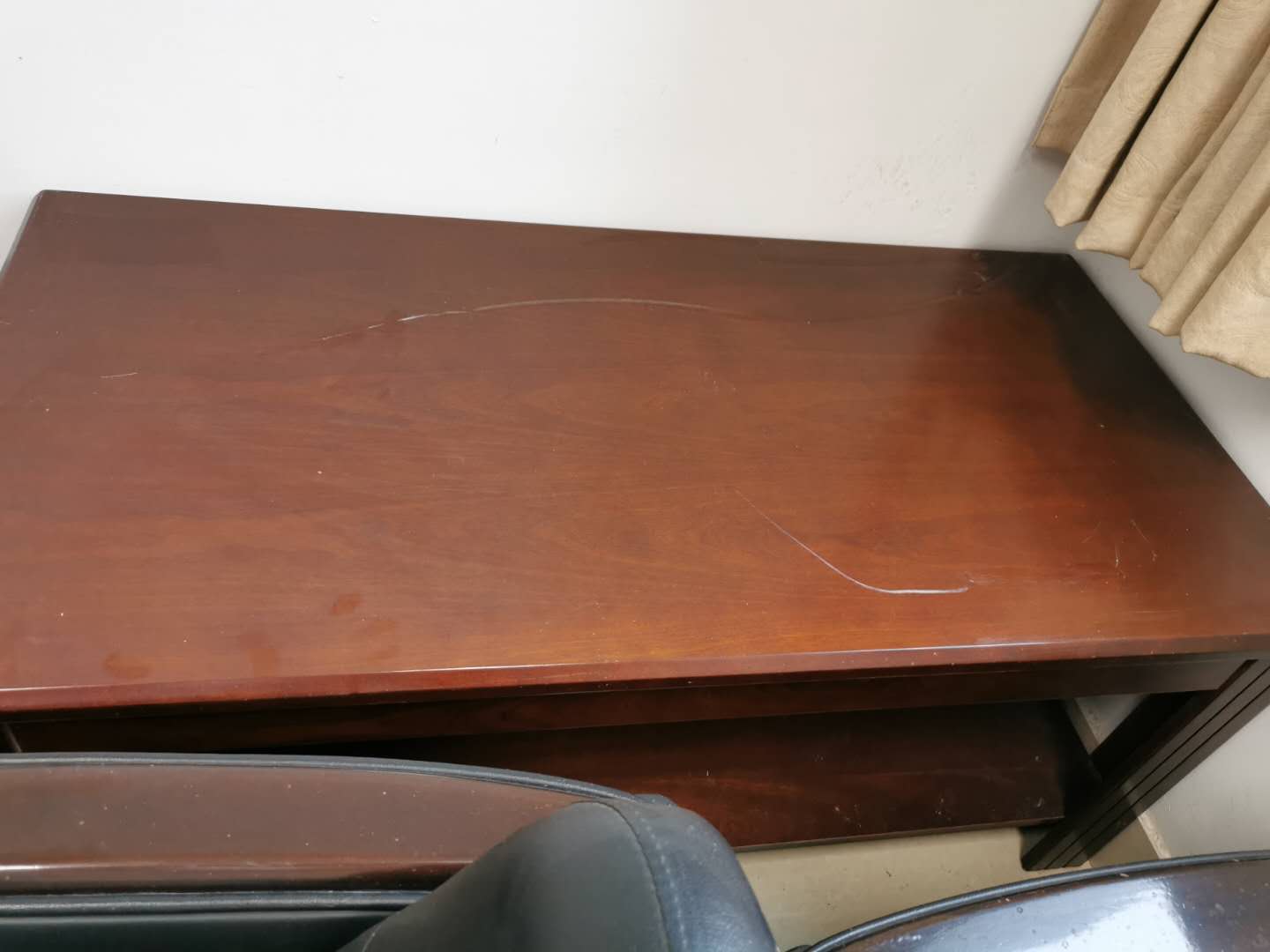 图4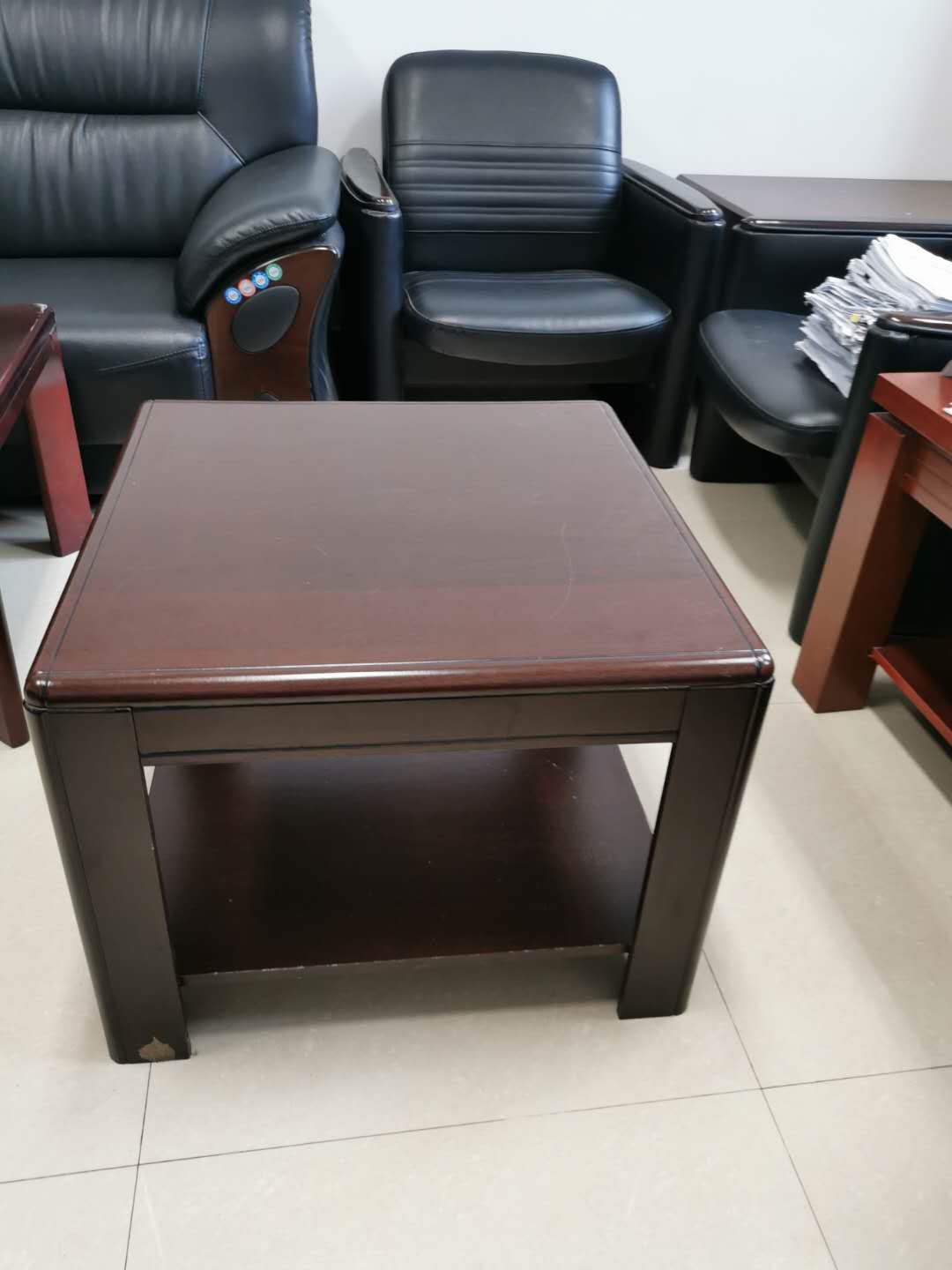 